UNDERGRADUATE CURRICULUM COMMITTEE (UCC)
PROPOSAL FORM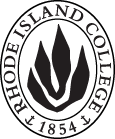 Cover page	roll over blue text to see further important instructions: please read.N.B. DO NOT USE HIGHLIGHT, JUST DELETE THE WORDS THAT DO NOT APPLY TO YOUR PROPOSALALL numbers in section (A) need to be completed, including the impact ones.B.  NEW OR REVISED COURSES    DELETE THE WORDS THAT DO NOT APPLY TO YOUR PROPOSAL within specific categories, but do not delete any of the categories. DO NOT use highlight. Delete this whole page if this proposal does not include a new or revised course. D. SignaturesD.1. ApprovalsChanges that affect General Education in any way MUST be approved by ALL Deans and COGE Chair.Changes that directly impact more than one department/program MUST have the signatures of all relevant department chairs, program directors, and relevant dean (e.g. when creating/revising a program using courses from other departments/programs). Check UCC manual 4.2 for further guidelines on whether the signatures need to be approval or acknowledgement.Proposals that do not have appropriate approval signatures will not be considered. Type in name of person signing and their position/affiliation.Send electronic files of this proposal and accompanying catalog copy to curriculum@ric.edu and a printed or electronic signature copy of this form to the current Chair of UCC. Check UCC website for due dates.D.2. AcknowledgementsA.1. Course or programFINANCE COURSES: 301, 423, 431, 432, and 461FINANCE COURSES: 301, 423, 431, 432, and 461FINANCE COURSES: 301, 423, 431, 432, and 461FINANCE COURSES: 301, 423, 431, 432, and 461A.2. Proposal typeProgram: revision Program: revision Program: revision Program: revision A.3. OriginatorMurat AydogduHome departmentEconomics and FinanceEconomics and FinanceEconomics and FinanceA.4. RationaleIn connection with our main proposal for a number of changes to our program, we propose to change the names and/or course descriptions of a number of our courses. Our goal is to modernize these designations to align them more with course contents and to make these designations more informative.In separate proposals, we also seek to revise prerequisites and the number of credits for these courses.In connection with our main proposal for a number of changes to our program, we propose to change the names and/or course descriptions of a number of our courses. Our goal is to modernize these designations to align them more with course contents and to make these designations more informative.In separate proposals, we also seek to revise prerequisites and the number of credits for these courses.In connection with our main proposal for a number of changes to our program, we propose to change the names and/or course descriptions of a number of our courses. Our goal is to modernize these designations to align them more with course contents and to make these designations more informative.In separate proposals, we also seek to revise prerequisites and the number of credits for these courses.In connection with our main proposal for a number of changes to our program, we propose to change the names and/or course descriptions of a number of our courses. Our goal is to modernize these designations to align them more with course contents and to make these designations more informative.In separate proposals, we also seek to revise prerequisites and the number of credits for these courses.In connection with our main proposal for a number of changes to our program, we propose to change the names and/or course descriptions of a number of our courses. Our goal is to modernize these designations to align them more with course contents and to make these designations more informative.In separate proposals, we also seek to revise prerequisites and the number of credits for these courses.A.5. Date submitted1/27/2017 A.6. Semester effective A.6. Semester effectiveFall 2017Fall 2017A.7. Resource impactFaculty PT & FT: NoneNoneNoneNoneA.7. Resource impactLibrary:NoneNoneNoneNoneA.7. Resource impactTechnologyNoneNoneNoneNoneA.7. Resource impactFacilities:NoneNoneNoneNoneA.8. Program impactThese revisions should have a positive impact on the program by improving the informativeness of course names and descriptions. Since these courses are used in the ECON, ACCT, CIS, MGT, and MKT programs, those chairs will be notified.These revisions should have a positive impact on the program by improving the informativeness of course names and descriptions. Since these courses are used in the ECON, ACCT, CIS, MGT, and MKT programs, those chairs will be notified.These revisions should have a positive impact on the program by improving the informativeness of course names and descriptions. Since these courses are used in the ECON, ACCT, CIS, MGT, and MKT programs, those chairs will be notified.These revisions should have a positive impact on the program by improving the informativeness of course names and descriptions. Since these courses are used in the ECON, ACCT, CIS, MGT, and MKT programs, those chairs will be notified.These revisions should have a positive impact on the program by improving the informativeness of course names and descriptions. Since these courses are used in the ECON, ACCT, CIS, MGT, and MKT programs, those chairs will be notified.A.9. Student impactStudents should be able to asses the courses better from their names and descriptions.Students should be able to asses the courses better from their names and descriptions.Students should be able to asses the courses better from their names and descriptions.Students should be able to asses the courses better from their names and descriptions.Students should be able to asses the courses better from their names and descriptions.A.10. The following screen tips are for information on what to do about catalog copy until the new CMS is in place; check the “Forms and Information” page for updates. Catalog page.   Where are the catalog pages?   Several related proposals?  Do not list catalog pages here. All catalog copy for a proposal must be contained within a single file; put page breaks between sections. Make sure affected program totals are correct if adding/deleting course credits.A.10. The following screen tips are for information on what to do about catalog copy until the new CMS is in place; check the “Forms and Information” page for updates. Catalog page.   Where are the catalog pages?   Several related proposals?  Do not list catalog pages here. All catalog copy for a proposal must be contained within a single file; put page breaks between sections. Make sure affected program totals are correct if adding/deleting course credits.A.10. The following screen tips are for information on what to do about catalog copy until the new CMS is in place; check the “Forms and Information” page for updates. Catalog page.   Where are the catalog pages?   Several related proposals?  Do not list catalog pages here. All catalog copy for a proposal must be contained within a single file; put page breaks between sections. Make sure affected program totals are correct if adding/deleting course credits.A.10. The following screen tips are for information on what to do about catalog copy until the new CMS is in place; check the “Forms and Information” page for updates. Catalog page.   Where are the catalog pages?   Several related proposals?  Do not list catalog pages here. All catalog copy for a proposal must be contained within a single file; put page breaks between sections. Make sure affected program totals are correct if adding/deleting course credits.A.10. The following screen tips are for information on what to do about catalog copy until the new CMS is in place; check the “Forms and Information” page for updates. Catalog page.   Where are the catalog pages?   Several related proposals?  Do not list catalog pages here. All catalog copy for a proposal must be contained within a single file; put page breaks between sections. Make sure affected program totals are correct if adding/deleting course credits.A.10. The following screen tips are for information on what to do about catalog copy until the new CMS is in place; check the “Forms and Information” page for updates. Catalog page.   Where are the catalog pages?   Several related proposals?  Do not list catalog pages here. All catalog copy for a proposal must be contained within a single file; put page breaks between sections. Make sure affected program totals are correct if adding/deleting course credits.Old (for revisions only)NewB.1. Course prefix and number FIN 301 - Managerial Finance and Control FIN423: Financial Markets and InstitutionsFIN 431 - Intermediate Finance FIN 432 - Theory of Investment FIN 461 - Seminar in Finance FIN 301 – Financial Management FIN 431 – Advanced Corporate Finance FIN 432 – Investments B.2. Cross listing number if anyB.3. Course title B.4. Course description FIN423 - Students examine the markets in which securities are traded and the institutions that participate in these markets. Students cannot receive credit for both ECON 423 and FIN 423.FIN 431 - Selected topics from FIN 301 are studied in greater detail, with emphasis on problems associated with managing a firm's asset and financial structures. Substantial use is made of case studies.FIN 432 - This course builds on risk and return analysis and the Efficient Market Hypothesis. Emphasis is on modern portfolio theory, capital asset pricing theories, and developing synthetic positions via derivative markets.FIN 461 - This is an integrating experience in finance and investment-related theories, concepts, and practices. Case analysis (integrating the finance function with other functional managements) is used. Related literature is examined.FIN423 - Students examine securities markets and the institutions participating in them. Emphasis is on the Federal Reserve System, the regulation surrounding financial institutions, and the lessons learned from past financial crises.FIN 431 –This course focuses on in-depth analysis of corporate finance issues related to risk management, cost of capital, capital budgeting, capital structure, and dividend policy. Cases are used as learning tools.FIN 432 - This course explores the investment decision-making process. Topics covered include different asset classes, trading mechanisms, market efficiency, modern portfolio theory, asset pricing models, derivatives, and ethical issues.FIN 461 - This capstone course integrates theoretical and practical aspects of investments and corporate finance with emphasis on strategic decision making. It is a writing-intensive, critical thinking-oriented course that uses cases.B.5. Prerequisite(s)B.6. OfferedB.7. Contact hours B.8. Credit hoursB.9. Justify differences if anyB.10. Grading system B.11. Instructional methodsB.12.CategoriesB.13. Is this an Honors course?| NOB.14. General EducationN.B. Connections must include at least 50% Standard Classroom instruction| NO  |B.15. How will student performance be evaluated?B.16. Redundancy statementB. 17. Other changes, if anyB.18. Course learning outcomesStandard(s)How will they be measured?Click Tab from here to add rowsNamePosition/affiliationSignatureDateMurat AydogduChair of Economics and FinanceJeff MelloDean of SOMTab to add rowsNamePosition/affiliationSignatureDateMichael CaseyChair MGT/MKTJane PrzbylaChair ACCT/CIS